Szkoła Podstawowa im. Wandy Chotomskiej w Kiełczowie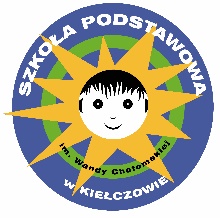 ul. Szkolna 3, 55-093 Kiełczów,    tel./ fax (071)715 95 20e-mail: kontakt@szkolakielczow.pl     https://szkolakielczow.edupage.org/Kiełczów, ……………………….Dyrektor Szkoły Podstawowej 
w Kiełczowie ul. Szkolna 355 – 095 Kiełczów Wniosek rodzicaW związku z wydanym przez ………………………………………………………………(pełna nazwa poradni psychologiczno - pedagogicznej)	orzeczeniem / opinią nr: ………………………… z dnia .…..……………………………..dla mojego dziecka ………………………………….……………ucznia klasy ..….. proszę 
o zorganizowanie wsparcia wskazanego w ww. dokumencie. Z poważaniem